A Scientific Experiment									Name: 									Date:Brine shrimp, also called artemia, are tiny arthropods that are often used as live food in aquariums. The shrimp begin their life cycle as metabolically inactive cysts. The cysts can remain dormant for many years if they remain dry. If these cysts come in contact with salt water, they soon rehydrate and hatch, giving rise to living embryos.Experiment 1Scientists placed dormant brine shrimp cysts into three different soda bottles containing salt water. The scientists maintained the water in each container at a constant temperature of 25º Celsius, but they kept the salt concentration (milligrams of NaCl per liter of H2O) of each bottle at different levels. The scientists then recorded the average hatching rate for the cysts in each bottle.Experiment 2The scientists repeated Experiment 1, except in this experiment they kept the salt concentration constant while changing the temperature in each bottle.Experiment 3The scientists repeated Experiment 1, but placed all three bottles in the dark. The chart below shows the average hatching rate (in hours) for the brine shrimp in the three bottles in Experiment 1 and Experiment 3.Temperature (˚C)Salt Concentration (mg/L)Average Time to Hatching (hours)Bottle 1250.220Bottle 2250.317Bottle 3250.415Temperature (˚C)Salt Concentration (mg/L)Average Time to Hatching (hours)Bottle 1150.333Bottle 2250.317Bottle 3350.326Experiment 1Experiment 3Bottle 12035Bottle 21728Bottle 31525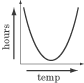 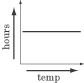 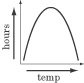 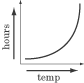 